PRESSEINFORMASJONSkreddersydd datadokumentasjonTre programvarevarianter sørger for økt transparens og produktivitetRegistrering av sveisedata til dokumentasjon og analyse blir stadig viktigere. For det første sikrer det transparens og sikkerhet. Men automatisk dataregistrering sparer deg også for tid og bidrar til økt produktivitet. Her byr datadokumentasjonsløsningen WeldCube fra Fronius på ulike varianter – for små bedrifter helt opp til større firmaer.Dokumentasjonen av produksjonsdata sikrer at man forstår de enkelte produksjonstrinnene. Dette bidrar til jevn kvalitet i produksjonen og hjelper til med å minimere risikoer. Når databehandlingen gjøres digitalt, sparer du tid og kostnader: Håndskrevne notater blir overflødige, og et knappetrykk er nok til å opprette en evaluering. Et digitalt databehandlingsverktøy for sveiseteknikk hjelper brukerne både med å få oversikt over hver enkelt sveisesøm og selve systemtilstanden, noe som bidrar til å oppdage feil. WeldCube fra Fronius byr på alle disse fordelene. Brukere kan velge mellom tre ulike varianter: Light, Basic og Premium.Tidsbesparende oversikt over alle sveisesømmerWeldCube Light er varianten for nybegynnere. Data hentes opp desentralisert for hvert sveisesystem, noe som gjør det mulig å følge alt helt ned til sveisesømnivå. Den nettbaserte funksjonen er integrert i SmartManager til alle Fronius TPS/i-sveisesystemer og kan brukes gratis. Systemet måler tid, varighet, strøm, spenning, trådhastighet og effekt for hver sveisesøm og registrer gjennomsnittsverdiene. Brukere kan eksportere denne informasjonen som PDF. Dessuten kan man se over og sammenligne parametrene for jobber. WeldCube Light oppfyller kravene iht. EN 1090.WeldCube Basic er den optimale løsning for små bedrifter der det kun brukes få sveisesystemer. Denne programvarevarianten registrerer de nøyaktige faktiske verdiene desentralisert med en avsøkingshastighet på opptil 100 millisekunder. I tillegg kan man også bruke grenseverdiovervåkning: Brukere definerer parametergrenseverdier for sveiseoppgaver, og systemet informerer brukeren når disse under- eller overskrides. Deler som muligens ikke har rett kvalitet, kan dermed kontrolleres og sorteres ut med én gang. Også med WeldCube Basic registreres dataene direkte i sveisesystemet og visualiserer nettbasert for hver TPS/i. I verktøyet kan brukeren opprette eller redigere jobber og overføre disse til andre enheter ved hjelp av import- og eksportfunksjonen – noe som sparer tid. Alle data kan eksporteres som PDF- eller CSV-fil.En sentral løsning for komponentbasert dokumentasjonWeldCube Premium lagrer sveisedata fra flere Fronius-systemer i en sentral database. I tillegg byr den på intelligente behandlings-, statistikk- og analysefunksjoner. Den sentrale lagringen av data fra Fronius-systemer i et nettverk gjør det mulig å dokumentere alle data komponentspesifikt og opprette PDF-rapporter for de enkelte komponentene. WeldCube Premium overvåker statusen for komponentfremdriften og oppretter deretter informasjon om de enkelte sveisesømmene: Ved hjelp av et trafikklyssystem viser programvaren i en sanntidsoversikt om en søm allerede er blitt sveiset og om det har forekommet over- eller underskridelser av grenseverdiene. Med et knappetrykk lager systemet dataevalueringer i tabeller og grafer. Brukere kan opprette og dele egne statistikker ved hjelp av intelligente filtre. Dessuten kan grensesnittet utformes individuelt etter brukerens behov. Overføring av behandlede data til tredjepartssystemer er mulig via fileksport og Web-API-grensesnitt.3 549 tegn inkl. mellomrom.Bildetekster: 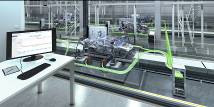 Bilde 1: Datadokumentasjon bidrar til transparent forståelse som en del av den kontinuerlige kvalitetssikringen. De øyeblikkelige tilbakemeldingene fra produksjonen hjelper imidlertid også med å optimere prosesser, slik at produktiviteten kan økes.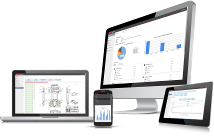 Bilde 2: Alle WeldCube-variantene er nettbaserte programvareløsninger. Dermed kan brukerne få tilgang til WeldCube både på datamaskinen og på mobile enheter.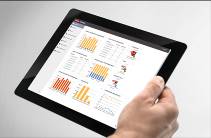 Bilde 3: WeldCube Premium byr på den riktige informasjonen for alle individuelt: Brukeren kan legge den viktigste informasjonen på dashbordet og opprette statistikker ved hjelp av intelligente filtre.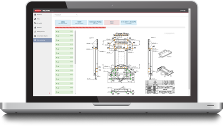 Bilde 4: Med WeldCube Premium kan du hente opp informasjon om hver enkelt sveisesøm. Systemet viser statusen for komponentfremdriften og evaluerer hver enkelt søm ved hjelp av et trafikklyssystem.Video: https://www.youtube.com/watch?v=jOCu72vec1g&feature=youtu.beBilder: Fronius International GmbH, gratis kopieringHøyoppløselige bilder kan lastes ned på følgende lenke:www.fronius.com/en/welding-technology/infocentre/pressForretningsområdet Perfect WeldingFronius Perfect Welding er innovasjonsleder innen lysbue- og motstandspunktsveising og den globale lederen innen robotstyrt sveising. Som systemleverandør leverer Fronius Welding Automation også kundespesifikke, automatiserte og komplette sveiseløsninger, for eksempel for beholderkonstruksjon eller for cladding i offshore-sektoren. Strømkilder for manuelle applikasjoner, sveiseutstyr og et bredt spekter av tjenester kompletterer porteføljen. Med over 1000 salgspartnere over hele verden er Fronius Perfect Welding svært nær kunden. Fronius International GmbHFronius International er et østerriksk selskap med hovedsete i Pettenbach og med øvrige anlegg i Wels, Thalheim, Steinhaus og Sattledt. Selskapet har 4550 ansatte på verdensbasis og arbeider innenfor områdene sveiseteknikk, solcelleteknologi og batteriladeteknikk. Fronius har 30 internasjonale selskaper og representanter i over 60 land. Dette gir en eksportandel på ca. 91 %. Innovative produkter og tjenester samt 1241 tildelte patenter gjør Fronius til innovasjonsleder på verdensmarkedet.Henvendelser rettes til:HovedkontorE-post: sales.norway@fronius.com   Tlf: +47 32250110Send en kopi av artikkelen til vårt kontor:a1kommunikation Schweizer GmbH, Kirsten Ludwig,Oberdorfstraße 31 A, D-0794 Filderstadt,tlf.: +49 (0)711 9454161-20, e-post: Kirsten.Ludwig@a1kommunikation.de